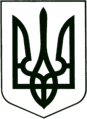 УКРАЇНА
МОГИЛІВ-ПОДІЛЬСЬКА МІСЬКА РАДА
ВІННИЦЬКОЇ ОБЛАСТІВИКОНАВЧИЙ КОМІТЕТ                                                           РІШЕННЯ №62Від 23.02.2023р.                                              м. Могилів-ПодільськийПро внесення змін до рішень виконавчого комітету міської ради від 13.01.2023 року №8, від 26.01.2023 року №43, від 03.02.2023 року №45, від 10.01.2022 року №5          Керуючись ст.ст. 30, 31 Закону України «Про місцеве самоврядування в Україні», законами України «Про регулювання містобудівної діяльності», «Про благоустрій населених пунктів», Порядком розроблення проектної документації на будівництво об’єктів, який затверджений наказом Міністерства регіонального розвитку, будівництва та житлово-комунального господарства України від 16.05.2011 року №45 (із змінами), відповідно до рішень виконавчого комітету міської ради від 13.01.2023 року №8 «Про надання дозволу на виготовлення проектно-кошторисних документацій», від 26.01.2023 року №43 «Про надання дозволу на виготовлення проєктно-кошторисних документацій», від 03.02.2023 року №45 «Про надання дозволу на виготовлення та коригування проектно-кошторисних документацій» та від 10.01.2022 року №5 «Про надання дозволу на виготовлення проектно-кошторисних документацій», у зв’язку із виробничою необхідністю та приведенням у відповідність назв об’єктів будівництва, -виконком міської ради ВИРІШИВ:1. Внести зміни до рішення виконавчого комітету міської ради від 13.01.2023 року №8 «Про надання дозволу на виготовлення проектно-кошторисних документацій», а саме:1.1. Підпункт 1.2. викласти у новій редакції: - «1.2. Капітальний ремонт благоустрою прибудинкових територій   багатоквартирних житлових будинків №299, №301, №303, №305, №307,   №293, №295 по проспекту Незалежності у м. Могилеві-Подільському   Вінницької області»;1.2. Підпункт 1.3. викласти у новій редакції: - «1.3. Капітальний ремонт благоустрою прибудинкових територій     багатоквартирних житлових будинків №275, №277, №279, №283, №285,   №287, №289 по проспекту Незалежності у м. Могилеві-Подільському   Вінницької області»;1.3. Підпункт 1.4. викласти у новій редакції:- «1.4. Капітальний ремонт благоустрою прибудинкових територій   багатоквартирних житлових будинків №63, №65 по вулиці Ставиській   у м. Могилеві-Подільському Вінницької області»;1.4. Підпункт 1.5. викласти у новій редакції:- «1.5. Капітальний ремонт благоустрою прибудинкових територій   багатоквартирних житлових будинків №2, №4 по вулиці Грецькій у   м. Могилеві-Подільському Вінницької області»;1.5. Підпункт 1.10. викласти у новій редакції:- «1.10. Капітальний ремонт дорожнього покриття по вул. Джерельній   (бувша вул. Комсомольська) (від буд. 11 до буд. 80) в с. Немії Могилів -  Подільського району Вінницької області»;1.6. Підпункт 1.11. викласти у новій редакції:- «1.11. Капітальний ремонт благоустрою території загального користування   (скверу) навпроти багатоквартирного житлового будинку №2 на площі   В. Чорновола у м. Могилеві-Подільському Вінницької області»;1.7. Підпункт 1.12. викласти у новій редакції:- «1.12. Капітальний ремонт тротуарного покриття по вулиці Полтавській   (від буд. №23 до вулиці Івана Франка) у м. Могилеві-Подільському   Вінницької області (Благоустрій населених пунктів)»;1.8. Підпункт 1.13. викласти у новій редакції:- «1.13. Капітальний ремонт тротуарного покриття по проспекту Героїв    (від буд. №2 до буд. №70 та від буд. №1 до буд. №37) у м. Могилеві -   Подільському Вінницької області (Благоустрій населених пунктів)»;1.9. Підпункт 1.15. викласти у новій редакції:- «1.15. Капітальний ремонт дорожнього покриття під’їзних шляхів та   благоустрою до багатоквартирних житлових будинків №8, №10, №12, №14,     №16, №18 по вулиці Дністровській у м. Могилеві-Подільському Вінницької     області»;1.10. Підпункт 1.16. викласти у новій редакції:- «1.16. Капітальний ремонт благоустрою прибудинкових територій   багатоквартирних житлових будинків №8, №10, №12, №14, №16, №18 по   вулиці Дністровській у м. Могилеві-Подільському Вінницької області»;1.11. Підпункт 1.17. викласти у новій редакції:- «1.17. Капітальний ремонт тротуарного покриття по проспекту Незалежності   (від буд. №74 до вулиці Острівської) у м. Могилеві-Подільському Вінницької   області (Благоустрій населених пунктів)».2. Внести зміни до рішення виконавчого комітету міської ради від 26.01.2023 року №43 «Про надання дозволу на виготовлення проєктно-кошторисних документацій», а саме:2.1. Підпункт 1.1. викласти у новій редакції: - «1.1. Капітальний ремонт тротуарного покриття та вуличного освітлення по   вулиці Гоголя (від буд. №1 до площі Шевченка) у м. Могилеві-Подільському   Вінницької області (Благоустрій населених пунктів)».3. Внести зміни до рішення виконавчого комітету міської ради від 03.02.2023 року №45 «Про надання дозволу на виготовлення та коригування проектно-кошторисних документацій», а саме:3.1. Підпункт 1.1.3. викласти у новій редакції: - «1.1.3. Капітальний ремонт дорожнього покриття по вулиці Грушевського   (від буд. 37 до буд. 146) у м. Могилеві-Подільському Вінницької області»;3.2. Підпункт 1.1.12. викласти у новій редакції:- «1.1.12. Капітальний ремонт дорожнього покриття по вулиці Зарічній   (від вулиці Ракова Шийка до буд. №54) та вулиці Карпівській (від буд. №101   до вулиці Нижня Зарічна с. Карпівка) у м. Могилеві-Подільському   Вінницької області».4. Внести зміни до рішення виконавчого комітету міської ради від 10.01.2022 року №5 «Про надання дозволу на виготовлення проектно-кошторисних документацій», а саме:4.1. Підпункт 1.2. викласти у новій редакції:- «1.2. Капітальний ремонт під’їзних шляхів та благоустрою до   багатоквартирних житлових будинків №275, №277, №279, №283, №285,   №287, №289 по проспекту Незалежності у м. Могилеві-Подільському  Вінницької області»;4.2. Підпункт 1.3. викласти у новій редакції:- «1.3. Капітальний ремонт під’їзних шляхів та благоустрою до   багатоквартирних житлових будинків №299, №301, №303, №305, №307,   №293, №295 по проспекту Незалежності у м. Могилеві-Подільському   Вінницької області».4.3. Підпункт 1.4. викласти у новій редакції:- «1.4. Капітальний ремонт мереж вуличного освітлення та тротуарного   покриття вулично-дорожньої мережі по вулиці Вокзальній (від буд. №11б   до проспекту Героїв) у м. Могилеві-Подільському Вінницької області   (Благоустрій населених пунктів)».5. Контроль за виконанням даного рішення покласти на першого заступника міського голови Безмещука П.О..    Міський голова						 Геннадій ГЛУХМАНЮК